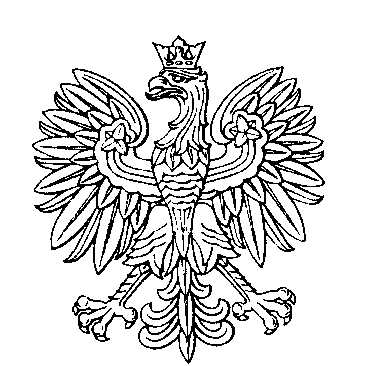 OBWODOWA KOMISJA WYBORCZANR1w gminie LubanieOBWODOWA KOMISJA WYBORCZANR2w gminie LubanieOBWODOWA KOMISJA WYBORCZANR3w gminie LubanieOBWODOWA KOMISJA WYBORCZANR4w gminie LubanieOBWODOWA KOMISJA WYBORCZANR5w gminie LubanieSKŁAD KOMISJI:Przewodniczący	Sylwia ZdanowskaZastępca Przewodniczącego	Anna PłażewskaCZŁONKOWIE:SKŁAD KOMISJI:Przewodniczący	Alicja Natalia ParzychZastępca Przewodniczącego	Bartosz MachtelewskiCZŁONKOWIE:SKŁAD KOMISJI:Przewodniczący	Ewelina Joanna MakowskaZastępca Przewodniczącego	Wioletta SmolińskaCZŁONKOWIE:SKŁAD KOMISJI:Przewodniczący	Paulina ŁapciakZastępca Przewodniczącego	Agnieszka PodlaskaCZŁONKOWIE:SKŁAD KOMISJI:Przewodniczący	Zdzisław KrzyżanowskiZastępca Przewodniczącego	Magdalena Marta PietrzakCZŁONKOWIE: